Домашнее задание  по предмету «Объемная композиция»1 ДООП «Основы художественного творчества»Тема урока: «Рельефная композиция «Цветочек»»1.Лепка деталей, собирание в композицию. 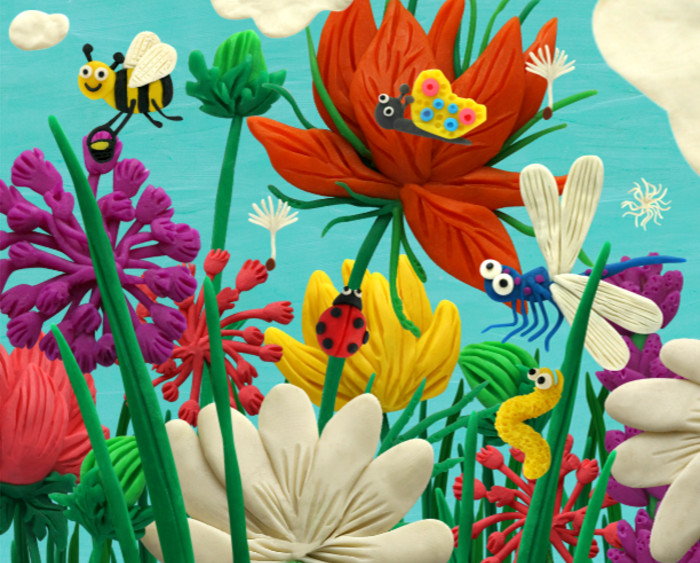 